CONCURSO CULTURALCOOPERATIVA DÁLIA ALIMENTOS LTDA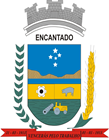 Rua Guerino Lucca, 320 – Encantado – RS CNPJ: 89.305.239/0001-83 “ 75 anos Cooperativa Dália: O que ela representa para o nosso município? ”NOME DA ESCOLA:NOME DO ALUNO: IDADE:DATA DE NASCIMENTO:ENDEREÇO:BAIRRO:CIDADE:TELEFONE P/CONTATO:E-MAIL P/CONTATO:NOME DO PAI:NOME DA MÃE:NOME DO PROFESSOR (A) ORIENTADOR:_______________________________________Assinatura dos Pais ou Responsáveis